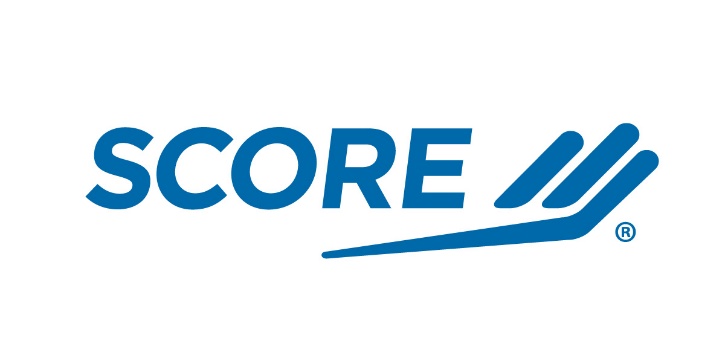 Date Billing ContactBilling AddressSent VIA Email: Email Address Allocate funds to:Chapter NameINVOICE #ADD NUMBERPut description here       								$AMOUNTBalance Due:	$ AMOUNTMake checks payable to:SCORE Chapter NameChapter Address.Service Corps of Retired Executives Association DBA The SCORE Association is a 501(c)(3) national non-profit organization  EIN # - 52-1067290